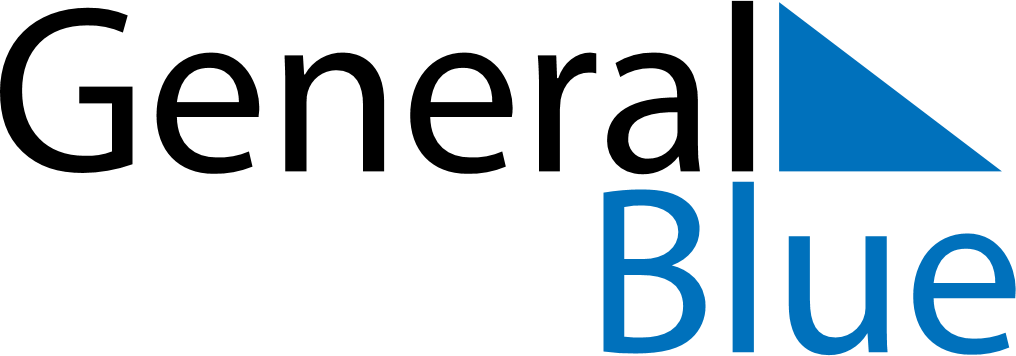 June 2027June 2027June 2027French GuianaFrench GuianaMondayTuesdayWednesdayThursdayFridaySaturdaySunday12345678910111213Abolition of Slavery1415161718192021222324252627282930